Journal of Innovative Mathematics Learning	ISSN 2621-4733 (print) Volume 2, No. 3, September 2019	ISSN 2621-4741 (online)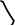 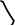 MATHEMATICAL REASONING ABILITY  AND RESILIENCE(Experiment With Senior High Students Using Inductive and Deductive Approach and Based On Student’s Cognitive Stage)                             Siti Maesaroh1, Utari Sumarmo2, Wahyu Hidayat3   123IKIP Siliwangi Bandung1smaesaroh101@gmail.com , 2utari.sumarmo@gmail.com, 3wahyu@ikipsiliwangi.sch.idReceived: Jul 20th, 2019; Accepted: Sept 21st, 2019AbstractThe background of this study is that the unsatisfactory student’s grade  on mathematical reasoning ability (MRA) tasks.  Even though MRA is an ability that needs to be possessed by high school students. To overcome this problem, we carried out an experiment for improving  students' MRA and mathematical resiliency (MR) through Inductive -deductive approach (IDA) and based on student’s cognitive stage (CS). The research involved 68 eleventh grade students with 16.5 years old from a high school in Bandung Indonesia. The instruments of this study were the MRA, TOLT and MR scale. The study found that as many as 29.4% student were at concrete  stage, 51.5 % at transition stage, and  19.1% at formal stage.  Overall and based on student’s cognitive stage, the study found that the grades of MRA and MR of students who obtained IDA were better than the grades of students who taught by  discovery learning approach (DLA). Based on students' cognitive stages, there was no difference grades of MRA and MR in the two teaching approaches. Beside that, study found that there were no interaction between teaching approaches and cognitive stage on student’s MRAand MR and  the IDA took  higher  role than the cognitive stage on obtaining student’s MRA,  and MR.  It was also found that students taught by DLA experienced more difficulty in completing MRA tasks. Beside that,  there was moderate  association between  MRA, and MR, but there were no association between MRA and CS and between MR and CS.  In addition, students performed active learning  during the IDA lessons such as to discuss acitvely, to solve problems enthutiastically, and to present their work in front of the class voluntary. Keyword: mathematical reasoning ability,  resilience, cognitive stage, TOLT, inductive-deductive approach, AbstrakLatar belakang penelitian ini adalah bahwa nilai siswa yang tidak memuaskan pada tugas kemampuan penalaran matematis (MRA). Padahal MRA adalah kemampuan yang perlu dimiliki oleh siswa sekolah menengah. Untuk mengatasi masalah ini, kami melakukan percobaan untuk meningkatkan MRA dan kemampuan resiliensi matematika (MR) siswa melalui pendekatan Induktif-produktif (IDA) dan berdasarkan pada tahap kognitif siswa (CS). Penelitian ini melibatkan 68 siswa kelas sebelas dengan usia 16,5 tahun dari sebuah sekolah menengah di Bandung Indonesia. Instrumen penelitian ini adalah skala MRA, TOLT dan MR. Studi ini menemukan bahwa sebanyak 29,4% siswa berada pada tahap konkret, 51,5% pada tahap transisi, dan 19,1% pada tahap formal. Secara keseluruhan dan berdasarkan tahap kognitif siswa, penelitian ini menemukan bahwa nilai MRA dan MR siswa yang memperoleh IDA lebih baik daripada nilai siswa yang diajarkan dengan pendekatan discovery learning (DLA). Berdasarkan tahapan kognitif siswa, tidak ada perbedaan nilai MRA dan MR dalam dua pendekatan pengajaran. Selain itu, penelitian menemukan bahwa tidak ada interaksi antara pendekatan pengajaran dan tahap kognitif pada MRA dan MR siswa dan mengambil peran yang lebih tinggi daripada tahap kognitif untuk mendapatkan MRA siswa, dan MR. Juga ditemukan bahwa siswa yang diajar oleh DLA mengalami lebih banyak kesulitan dalam menyelesaikan tugas MRA. Selain itu, ada hubungan moderat antara MRA, dan MR, tetapi tidak ada hubungan antara MRA dan CS dan antara MR dan CS. Selain itu, siswa melakukan pembelajaran aktif selama pelajaran IDA seperti untuk berdiskusi secara aktif, untuk memecahkan masalah secara antusias, dan untuk mempresentasikan pekerjaan mereka di depan kelas sukarela.Kata Kunci: kemampuan penalaran matematis, kemampuan resiliensi, tahap kognitif, TOLT, pendekatan induktif-deduktifHow to Cite: Maesaroh, S (2019). Mathematical Reasoning Ability and Resilience(Experiment With Senior High Students Using Inductive and Deductive Approach and Based On Student’s Cognitive Stage). JIML, 2(3), 131-144.131INTRODUCTIONWhen we visited several mathematics lessons in one high school in 2018, we got some interesting impressions (Cahyani, Sayoga, Maesaroh, Novita, Saadah, Munawar, Fitriani,  Munawaroh,  Raharjo, Sumarmo, 2018). Overall, students seem to be accustomed to learning in small groups and they did  not feel disturbed to complete tasks listed in the student activity sheet, even though they were being monitored by observers from outside of the school (Figure 1). Students showed their curiosity and attention in solving derivative function problems. (Figure 2).  Likewise in class discussion sessions, when  teacher offered who were willing to present their group work in front of the class, many students voluntarily raised their hands (Figure 3). Students felt able to complete the task well.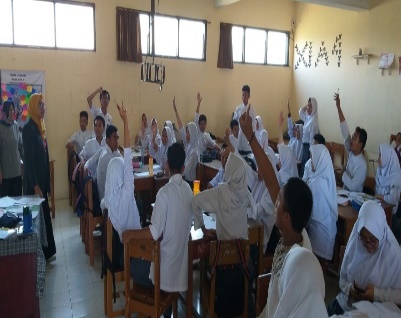 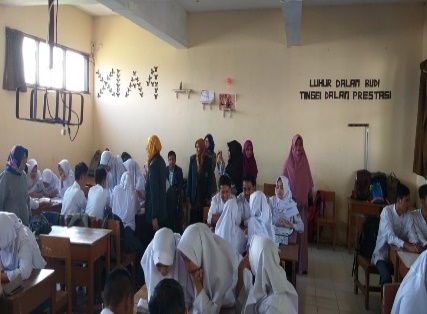 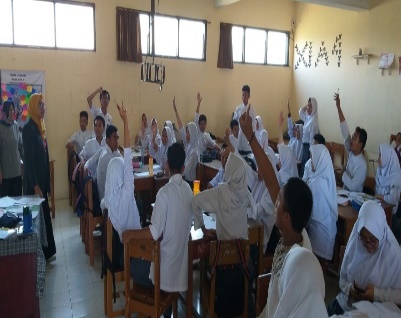 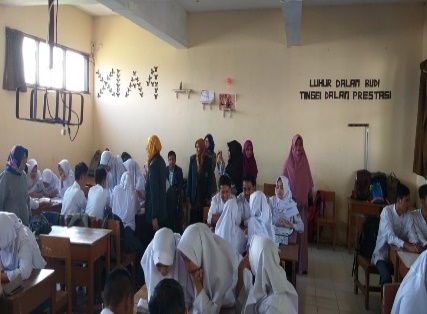 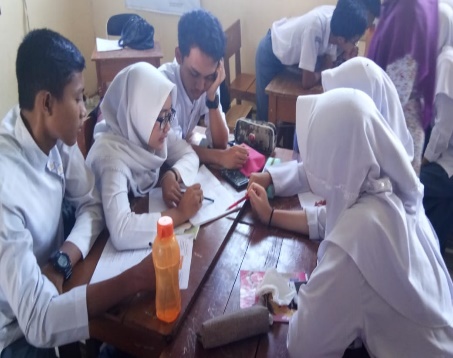 Those  learning environment, ilustrated that students  having curiosity, attention and belonging ability to solve high order thinking mathematical tasks. Students showed that they had mathematical resilience as expected in the objectives of learning mathematics in affective aspects, namely: Having an attitude of appreciating the usefulness of mathematics in life, namely curiosity, attention, and interest in learning mathematics, as well as a tenacious and confident attitude in problem solving (Departemen Pendidikan Nasional, 2013). Several studies (Hendriana,  Sumarmo,  Carli., Ristiana, 2019, Hutauruk, Priatna,  Darmayasa, 2019, Murni, & Sugandi, 2017) supported the statement that students obtained mathematical resilience (MR) at quite good grade level.Teachers and researchers realize that MRA is a mathematical ability that needs to be mastered by high school students. There are several reasons to support the statement, namely: a.  MRA is attached in the goals mathematics teaching (Departemen Pendidikan Nasional, 2013), such as: To develop students' potential to be critical, creative, logical, and conscientious individuals; b. MRA helps students not only memorize formulas, principles, and procedures for solving problems, but motivate students to apply appropriate formulas and principles in solving problems so that students reach meaningful mathematical knowledge. Several writers propose the notion of MRA in defferent expression, such as follow: a. MRA contains important, active and dynamic processes that needed in solving mathematics and other dicipline problems (Schoenfeld, 1996); b. MRA is ability to think logically about and with mathematical objects (Brodie, 2010); c. MRA is  to derive conclusions based on relevant data, event, facts, evidence, or sources  (Keraf 2012, and Shurter and Pierce as cited in Hendriana, Rohaeti, Sumarmo, 2014, Shadiq, 2000).  Those notion of the MRA, illustrates that MRA contains a variety of depth of mathematical tasks ranging from low level to HOT in mathematics. As an implication, there were diversity in student achievement in the MRA. Different findings on students’ mathematical resilience (MR) had been reported, that student’s MR were at prety good grade, several studies  (Aminah,  Kusumah,  Suryadi,  and Sumarmo, 2018, Ayal,  Kusumah which,  Sabandar, Dahlan, 2016,   Rohaeti,  Budiyanto,  Sumarmo, 2014, Sumarni & Sumarmo, 2017) reported that students getting treatment with ordinary teaching reached MRA at low grade level, while students taught by different innovative teaching approaches obtained MRA at low up to prety good grades level. Those findings ilustrated that MRA was difficult task to solve than to behave MR for many high school students. As part of MRA task involves HOTS in mathematics, besides students should master the mathematics content and  have a strong MR, students need to have certain prerequisite cognitive reasoning ability as well. Such kind of  reasoning ability  is  formal reasoning stage. Inhelder and Piaget (1972, as cited in Sumarmo, 2019) by analyzing accurately the way of reasoning of various groups of chidren, they classified children’ reasonig ability into five  main gradually increasing stages namely: a) Sensory-motor stage (infant up to 2 years old); b) Pre- concrete operational stage (2 – 7 years old); c) Concrete operational stage (7-12 years old); d) formal operational stage (13-14 years old or 14-15 years old). Regarding the learning process, Polya (1975) emphasized that the task of teacher was not merely conveying the subject matter. But the more important thing is to behave as expected by students, to encourage students to express their opinions in accordance with their own language and to help students think better.   Apart from that, the Indonesian Mathematics Curriculum (Departemen Pendidikan Nasional, 2013) recommends that mathematical hardskill such as MRA and mathematics soft skills such as MR should be developed simultaneously. Based on writers’ analysis on Iductive-deductive approach (IDA), we predicted that IDA will help student to improve their MRA and MR. Bruce, Weil & Calhoun (2000) propose some strategies of inductive approach such as: a. Concept formation,  b. Interpretation data; and c. Application of principle. While deductive approach is an approach which using a series of premises and logical reasoning then derive a conclusion.  Two studies (Hidayat,  Sabandar, Syaban, 2018, Nadia, Rohaeti, Kustiana, 2018) reported the superiority of IDA than scienctific approach (SA) on improving  mathematical problem solving and commnuication abilities and on mathematical self efficacy. Those afformentioned arguments and findings  stimulate researchers  to excecute a research to analyze the role of  IDA and student’s cognitive stage, on obtaining student’s MCTA, and MR and then we compiled  research questions as follow.What are student’s percentage on each cognitive stage  measured by using TOLT?Are MRA grade and its normalized gain, and MR grade of students getting treatment with IDA  better than  the grades of students taught by SA  reviewed  overall and based on student’s cognitive stage?What are student’s difficulties on solving MRA tasks reviewed  overall and based on student’s cognitive stage?Is there any interaction between teaching approaches and CS on MRA and MR?Is there any association among MRA, CS, and MR?What are student’s activities during IDA lessons?.METHODE AND DESIGN OF RESEARCH The goals of this research were to analyze the role of inductive-deductive approach (IDA) and cognitive stage on students’ mathematical creative thinking ability (MRA) and mathematical resilience (MR). The research  involved  68 eleventh  grade students,  MRA test, and  MR scale, and the TOLT. Except TOLT the other instruments were prepared specifically for this study and  before experiment, we  tried out all of the the instruments. and caried out calculation of rubric scoring for each respons of item of MR scale, and other description of MRA.  By using Hendriana and Sumarmo (2014) and Sumarmo (2015)  as references researchers  obtained description of  MRA  test,  MR scale, TOLT test were  attached in Table 1. Table 1Description of MCTA  test ,  MR Scale, TOLT.        Note *) adopted from Tobin and Capie (as cited in, Sumarmo  (2019)In the following we listed some sample of instruments of this study. Sample 1. Mathematical reasoning ability test items (analogy reasoning) Consider the case below.The process of finding gradient of  tangent line to f (x) y = x2 + 1 at the point x = - 2         is similar to the process:1) To find the velocity v (1) to equation of motion S (t) = 4t3 - 5t +122) To find the acceleration of a  when t = 2  to equation of motion of S (t)3) To find the function value of g (x) at point x = 34) To find the value of g '(3) of the function ga.  Choose the correct statement (more than one) from the 4 options, and write the mathematical concepts contained in the above case.b. Explain the reasons that the other statements are false. Sample 2. Item test of propotional reasoning of TOLTRead carefully, and select the answer accompanied by the correct reason from the case below.The Flower  SeedsA garderner bought a package of 21 seeds.  The package contents listed:3 short red flowers4 short yellow flowers5 short orange flowers4 tall red flowers2 tall yellow flowers3 tall orange flowersIf just one seed is planted, what are the chances that the plant that grow will have red flowers?Answer:1 out of 21 out of 31 out of 71 out of 21OtherReasons:One sedd has to be chosen from among those that grow red, yellow, or orange flowers   of the short and    of the tall are red. a tall or a short is picked. One red seed needs to be picked from a total of seven red seedsOne red seed must be selected from a total of 21.Seven of the twenty-one seeds will produce red flowers.Sample 3 . Item of Mathematical Resiliency Scale    Note:   SA: strongly agree ,  A: agree,    DA: disagree,    SDA: strongly disagreeFindings and DiscussionPercentage of Students on each cognitive stage  measured by using TOLTBy using TOLT the study found percentage of  cognitive stage of students of this research as attached in Table 2. Table 2Percentage of Students in each of Cognitive Stage Determined by using TOLT As in Table 2,  the study found that only 29,4%  eleventh grades students with 16.5 years old were at formal operational stage. This finding was lower than Sumarmo’s finding (1987, as cited in Sumarmo, 2019) which she found 45% eleventh grade students were at formal operational stage, but it was similar to findings of recent studies  (Gunawan et.all, 2019, Saepul, et.all, 2019) that they found about 25% up to 36% eleventh grade students were at formal operational stage. Students’ MRA and its gain (N-G), and MR overall and based on Cognitive StageOverall and based on students' cognitive stage, the attaiment of students’ MRA and its gain (N-G), and MR were attached in Table 3 and Table 4Table 3Student’s MRA  and Its Gain (N-G), Based Cognitve Stage In Both Teaching ApproachesBased on Table 3, on over all students and based on students' cognitive stages, in pre-test there were no different students’ grades of MRA of both teaching approaches and the grades were at low level.  These finding were rational caused of students had not learned yet the mathematics contents. But afther teaching approaches, the research found that on MRA and its N Gain, and MR, student getting treatment with IDA  obtained better grades than the grades of  student taught by demonstration learning approach (DLA). Students’  MRA of  IDA class were classified at good grades level, while in DLA class students’ MRA were at moderate  grade levelAs well as, students  getting treatment with   IDA obtained MR at fairly good grade level while students taught by DLA attained MR at moderate grade level. For the whole students  testing hypothesis of those mean differences of MRA, its N Gain, and MR were attached in Table 5.Table 4Student’s MSRLBased Cognitve Stage In Both Teaching ApproachesNote:MCTA: mathematical creative thinking  ability,                                       Ideal Score: 55    MR : mathematical resilience                                                               Ideal score:159Table 5Testing Hypotesis of Mean Difference of Mathematical Reasoning Ability (MRA)  Its N-Gain, and Mathematical Resilience (MR) on the Both Teaching Approcahes  Note: MCTA : mathematical creative    thinking ability                     Ideal score  MCTA: 55          MR      : mathematical resilience                                               Ideal score  MR      :159Findings on MRA of this study that was at good grade level was different with findings of previous study (Aminah et.all, 2017, Gunawan, et.all, 2019) that found students obtained MRA at low-moderate grade level. However, finding of this study was almost similar to other  studies’ finding (Ayal,  et.all, 2016,   Rohaeti,  et.all, 2014, Sumarni & Sumarmo, 2017, Bernard, & Rohaeti, 2016,  Mulyana  & Hendriana, 2015, Maryam  2018,  Napitupulu, 2017) which students obtained MRA at prety good grade level. Those findings ilustrated that students obtained MRA at variety grades level.The study findings on MR of students getting treatment with IDA that was prety good grade level, were similar to previous stuides findings (Ariyanto,  et.all  2017,   Hendriana, et,all, 2019, Hutauruk, & Priatna, 2017, Hutauruk,  Priatna, & Darmayasa, 2019, Murni,  & Sugandi, 2017) that found students getting treatment with innovative teaching approaches obtained MR at prety good to good grade qualification. Further analysis was testing hyphotesis of MRA, N-Gain of MRA, and MR of students getting treatment with IDA based on cognitive stage,  and the result  were attached in Table 6. Based on the cognitive stage of students, this study  detected that  there were no different grades of MRA, and MR among students of formal, transition, and concrete cognitive stage. These findings were different  with findings of Sumarmo (1987, as cited in Sumarmo, 2019) that formal students achieved higher grades in mathematical reasoning than the grade of concrete operational stage student.  Table 5Testing Hypotesis of Mean Difference of Mathematical Reasoning Ability (MRA)  Its N-Gain, and Mathematical Resilience (MR) based on Cognitive Stage in IDA ClassNote: MCTA : mathematical creative    thinking ability                     Ideal score  MCTA: 55          MR      : mathematical resilience                                               Ideal score  MR      :149Students’ Difficulties on Solving MRA TasksThe next analysis was about students’ difficulties on solving MRA tasks based on teaching approaches as attached in Table 6. Table 6Mean Score Of Each Item Of  Mathematical Reasoning Ability Testof Students  In Both Teaching ApproachesThe result of analysis pointed out that  students taught by DLA encountered difficultiy on solving to determine extreme of quadratic function and write the rule used in each step of calculation tasks, while students getting treatment with IDA did not encounter any difficulty. Interaction between Teaching Approaches and Cognitive Stage on MRA and MRInteraction between teaching approaches and cognitive stage on MRA and MR were analyzed by using Two Path Analysis and SPSS software as in Table 7 and Table 8.Table 7.Testing Two Path Analysis MRA  Based on Teaching Approaches and Cognitive StageTable 8.Testing Two Path Analysis MR  Based on Teaching Approaches and Cognitive StageBased on Table 7 and Table 8 the study found there were no interaction between teaching approaches and cognitive stage on MRA and MR (two tailed sig .000 < .005). Those findings indicated that the IDA have greater role than the role of cognitive stage on improving student’s MRA and MR. This statement was in accordance as well with findings that concrete and transitional cognitive stage students getting treatment with IDA obtained higher grades than the grade formal cognitive stage students taught by DLA (Table 3). 5.Association amomg MRA, CS, and MRFurther analysis was about association among MRA, MR and CS. By using: contigency table  between MRA and CS (Table 9), between MR and CS (Table 10) and between MR and CS (Table 11),  statistic Pearson-Chi Square (2 ) and SPSS for window,  the research found the  value of  2 and  C coefficient and  Q  coefficient as in Table 12.                               Table 9                                                                     Table 10      Contigency  between MRA and CS                         Contigency between MR and CS Note: F: formal , T: trasitional , C: concrete           Note:F: formal , T: trasitional , C: concreteTable 11                                                           Contigency between MRA and MR                                    Note:F: formal , T: trasitional , C: concreteTable 12Test of Pearson-Chi Square and Contigency Coefficient betweenMRA, MR and CS, in IDA ClassBased on the analysis result  listed in Table 12 the study obtained the following interpretation: a.  There was moderate association  students’ MRA and MR with  C = . 350 or Q =.584; and b.There were no association between MRA and CS and between MR and CSThose findings on association among MRA,  CS, and MR were different with findings of Gunawan, et.all, (2019) and Saepul et.all (2019) that there were high  association between mathematical hardskill and  CS, and that there were no association between mathematical harskills and sofskills.6.. Students Activities during IDA Lessons The next analysis was about students activities during IDA lesson. Based on observation during IDA lessons,  we obtained an overview of student learning activities as follow. During IDA lessons, students seemed active learning for example they discussed in small groups to observe the presentation in Student work Sheet (Figure 1), they try to understand the meaning of the derivative of the function and  its formulas and they practiced problems enthutiascally (Figure 2), and then they explained their work in front of the class voluntarily (Figure 3). 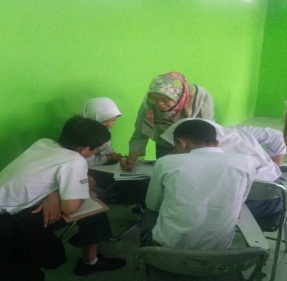 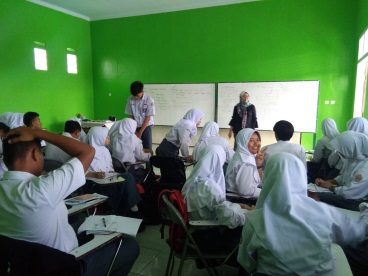 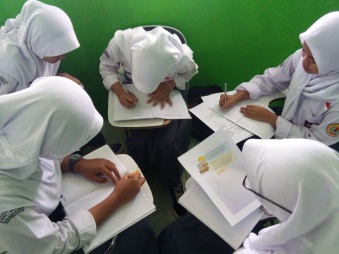 Theoretical ReviewMathematical Reasoning  Ability,  Mathematical Resiliency, and Cognitive StageIn addition to afformentioned arguments on mathematical reasoning ability (MRA)  had been reported, in the following we proposed argument on MRA broader. Referring to the notion of MRA several authors (Keraf 2012, and Shurter and Pierce as cited in Hendriana, Rohaeti, Sumarmo, 2017, Shadiq, 2000) and based on the way of deriving conclusion, Sumarmo (as cited in Hendriana, et.all, 2017) differenciated two kinds of reasoning namely inductive reasoning and deductive reasoning. Inductive reasoning is deriving  conclussion based on observed data, and it involves: a. Transductive reasoning is to apply the truth of one case to another; b. Analogical reasoning is to draw conclusions based on similarity of processes or data; c. Generalization is to derive general conclusions based on limited obeserved data; d. To predict a tendecy; e. To arrange explanations based on patterns, data, or models f. To construct conjectures or to analyze data based on existing patterns. Based on the description above, the truth of inductive reasoning is not absolute.In contrast to inductive reasoning, the truth of deductive reasoning is absolute. Deductive reasoning includes: a. To carry out calculations based on agreed rules; b. Logical reasoning which covers (Tobin & Capie as cited in Sumarmo, 2019): b.1. Proportional reasoning is to reason based on proportion (Leongson & Limjap, as cited in Aminah,  et.all, 2018, Tobin & Capie as cited in Sumarmo, 2019); b.2. Combinatorial is to reason based on combination of some elements (Bernoulli as cited in Aminah,  et.all, 2018, Tobin & Capie as cited in Sumarmo, 2019); b.3. Probabilistic reasoning is to reason based on probability of an event (Leongson and Limjap, 2003, as cited in Aminah,  et.all, 2018, Tobin & Capie as cited in Sumarmo, 2019); b.4. Correlational reasoning is  to reason based on correlation between different situations (Dugan, 2003, as cited in Aminah,  et.all, 2018); c. To prove which covers:  direct proving, indirect proving, and proving by mathematical induction).  Apart from the definition of resilience that has been described, some authors (Johnston-Wilder & Lee, 2010a,  2010b,  Johnston-Wilder,, Lee, Garton,  Goodlad, Brindley , 2013,  as cited in Sumarmo, 2015), suggest  that MR is  a high-quality attitude such as: confident that he will succeed if he works hard, perform tough attitude in facing learning difficulties, desire to to complete, discuss, reflect on, and investigate. Based on aforementioned arguments, then Sumarmo (2015) argued that with a strong MR students not only can complete the exam questions but they can apply their knowledge in other situations. Johnston-Wilder et.all.  (2013, as cited in Sumarmo, 2015) propose four components of MR, namely: a) Believe that ability of the brain can be developed; b) have an understanding of the value of mathematics; c) Understand how to work with mathematics, d) Be aware of the help of other people. Then, they suggest three ways to improve MR, those are: determine assignments that students have to complete in the class, treat students as part of the environment and make sure they are involved in the activities. Other suggestion for improving MR is proposed by  Lugalia,  Johnston-Wilder,  and Goodall (2013 namely utilizing the role of ICT in teaching-learning process.Child’s Cognitive   DevelopmentInterested in Inhelder and Piaget's findings, Tobin and Capie (1982, as cited in Sumarmo, 2019) developed TOLT based on Inhelder and Piaget's theory as a substitute for observation and experimental techniques in determining students' cognitive stages and can be used in large numbers students and in shorter time at once. The  TOLT consisted of 10 items to  measure five reasoning abilities those were: controlling variables,  proportional reasoning,  probabilistics reasoning,  corelational reasoning, and  combinatorial reasoning.  Further by using TOLT, Tobin and Capie (1982, as cited in Sumarmo, 2019) found that many students with more than 16 years old had not yet reached formal operational stage.Some studies (Sumarmo, 1987 as cited in Sumarmo, 2019, Gunawan, et.all, 2019, Saepul,  et.all, 2019) by using TOLT with eleventh grade students detected as much consecutively  45% (out of 414) students, 25% (out of 36) students,  and 37% (out of 36) students reached the formal operational stage. Beside that, Sumarmo (as cited in Sumarmo, 2019) reported that formal operational stage students obtained mathemmatical reasoning higher grade than  the grade of concrete operational stage stdents. As well, Gunawan et.all (2019) dan Saepul et.all (2019) found there were high association between cognitive stage with mnathematical hardskills, and there were no association between cognitive stage and mathematical softskills. Inductive - Deductive  ApprocahInductive approach is an approach begins with presentation of examples and through observing their characteristics then drawing conclusions.. Bruce, Weil & Calhoun. (2000) propose some strategies for inductive approach  such as: a. Concept formation,  b. Interpretation data; and c. Aplication of principle. While deductive approach is an approach which using a series of premises and logical reasoning then derive a conclusion.  Combination inductive and deductive approach is an approach which begins with presentation of examples or cases, and then find a rule followed by identifying, distinguishing, generalizing, applying the rule in solving problem. Bagus (2013) proposes some steps in inductive-deductive approach that are: a. Identify accurately the concepts or principles wich will be learned; b. When the concept or principles are simple and easy to understand by students, so the mathematics content is  learned deductively; c. When the rules or the principles were complex, abstract, and difficult, so the mathematics content was learned inductively. To  gain meaningful understanding, after the teacher sets an example, then students are motivated to arrange a problem and then solve them. Conclussion and RecommendationThis research concluded as follows. Based on the TOLT, from 68 students aged 16.5 years old it found as many as 29.4.% of students classified at concrete operational stage, 51.5% at transition operational stage, and 19.1% at formal operational stage. Reviewed as a whole, students getting treatment with inductive-deductive approach (IDA)  achieved MRA and MR at good grade level, while the second group of students attained at moderate grade level. Students taught by DLA encountered  difficulty in determining extreme of quadratic function and write the rule used in each step of calculation.  Based on student’s cognitive stage in IDA class,  there were no different grades between formal, transitional and concrete stage students and those grades were at good level. Other conclussion there were no interaction between teaching approaches and cognitive stage on MRA and MR. It meant  that the IDA gave higher role than cognitive stage on improving student’s MRA and MR,  which was shown by the finding that transitional and concrete students getting treatment with IDA achieved MRA and MR at better grades than the grades MRA and MR of formal students taught by DLA.Also concluded that there was moderate association between MRA and MR but there were no association between MRA and CS and between MR and CS. Other than that, students performed to be comfortable  learning during  IDA lessons, they learned actively in their groups, solved problems entutiastically and presented their work in front of the class voluntarily. ACKNOWLEDGMENTSThe process of this research will not be realized without the support of related parties. I thank to student high school Bandung, our beloved parents, and colleagues in the IKIP SILIWANGI Bandung Masters of Mathematics Education batch 2018. Without the support and motivation of all of you, this research research will not run smoothly and be completed in time. Hopefully the research that we do can be taken into consideration in carrying out the process of good educational activities as well as beneficial to improve the quality of students, especially in mathematics subjectsReferencesAminah, M., Kusumah, Y.S., Suryadi, D., and Sumarmo,U. (2018). “The Effect of Metacognitive Teaching and Mathematical Prior Knowledge on Mathematical Logical Thinking Ability and Self-Regulated Learning”. Paper published in International Journal of Instruction. July, 2018. Vol. 11-number.3. Ayal, C.S., Kusumah, Y.S.,  Sabandar, J. Dahlan, J.A. (2016).   “The Enhancement of Mathematical Reasoning Ability of Junior High School Students by Applying Mind Mapping Strategy”. Journal of Education and Practice 7 (25), 50-58, 2016Ariyanto, L, Herman, T, Sumarmo, U,  Suryadi, D. (2017). “Developing Mathematical Resilience of Prospective Math Teachers”. Journal of Physics: Conference Bagus.  (2013).   Pendekatan   Induktif   dan   Deduktif.   [Online].   Available in: http://cahbaguz-uhuy.blogspot.com/2013/02/pendekatan-induktif-dan-deduktif. html. (diakses 23mei 2017).Bernard, M. and Rohaeti, E,E. (2016). “Meningkatkan Kemampuan  Penalaran dan Disposisi Matematik Siswa SMK dengan Pendekatan Kontekstual melalui Game Adobe Flash Cs 4.0.”. Paper published in:  Edusentris: Jurnal Ilmu Pendidikan dan Pengajaran.Vol.3. No.1. April. 2016, pp. 85-94.Brodie  K. (2010).  Teaching  Mathematical  Reasoning    in  Secondary  School Classroom. Springer Newyork, , 2010, h. 7.Bruce, J., Weil, M., & Calhoun, E. (2000). Models of teaching. Yogyakarta: Pustaka PelajarCahyani, A., Sayoga, R., Maesaroh, S., Novita, T., Saadah, L.,Munawar, S.,Fitriani, R., Munawaroh, S. Raharjo, Z.P, Sumarmo, U (2018). Laporan Observasi: Proses Berpikir Matematis di SMAN 1 Batujajar, Bandung. Available in Post Graduate Study Document, IKIP Siliwangi.Departemen Pendidikan Nasional (2013). Peraturan Menteri Pendidikan dan Kebudayaan Republik Indonesia Nomor 81A Tahun 2013, tentang Implementasi Kurikulum, 2013Gunawan, Prawoto, A., Sumarmo, U. (2019). “Mathematical Reasoning And Self Regulated Learning  According to Student’s  Cognitive Stage” . Jurnal Pembelajaran Matematika Inovatif (JPMI) Volume 2,No.1 . 2019. Hal. 39 -52)Hasibah. B. Rohaeti, E.E., Aryan, B. (2018). Application of Inductive-Deductive Approach To Improve The Ability of Mathematical Communication and Self Efficacy of Junior High School Student Jurnal Pembelajaran Matematika Inovatif (JPMI)Volume 1 Number 2, June 2018, pp. 70-75Hendriana, H., Sumarmo, U., Carli., Ristiana, M.G. (2019). Enhancing students mathematical creative skill and resilience by using problem posing approach.” Journal of Physics Conference Series 1318:012065. DOI: 10.1088/1742-6596/1318/1/012065Hendriana, H dan Sumarmo, U (2014). Penilaian Pembelajaran Matematika. Bandung: Penerbit PT Refika Aditama. Bandung.Hendriana, H., Rohaeti, E.E., Sumarmo, U. (2014) Hard Skill dan Soft Skill Mathematika. Bandung: Penerbit PT Refika Aditama. Bandung.Hidayat, T.I.A,  Sabandar, J., Syaban, M (2018). “Inductive-Deductive Learning Approach To Develop Students’ Mathematical Problem Solving Skills And Self Efficacy”. Jurnal Pembelajaran Matematika Inovatif (JPMI)  Volume 1 Number 2, June 2018, pp. 76-85Hutauruk, A. J. B., & Priatna, N. (2017). Mathematical Resilience of Mathematics Education Students. Journal of Physics: Conference Series, 895(1). https://doi.org/10.1088/1742-6596/895/1/012067Hutauruk, A. J. B., Priatna, N., & Darmayasa, J. . (2019). Achievement of students mathematical resilience through problem based learning model with metacognitive approach. Journal of Physics: Conference Series. https://doi.org/10.1088/1742-6596/1315/1/012051Johnston-Wilder, S. & Lee, C. (2010a). “Mathematical Resilience”. Mathematics Teaching, 218, 38–41. Johnston-Wilder, S. & Lee, C. (2010b). Developing Mathematical Resilience. Paper presented at the BERA annual conference at Warwick University.Johnston-Wilder,S., Lee, C., Garton, E. , S. Goodlad, J. Brindley ,(2013). Developing Coaches For Mathematical Resilience.  A report of an Project of  research experimentKooken, J., Welsh, M. E., Mccoach, D. B., Johnson-Wilder, S. and Lee, C.  (2013). Measuring mathematical resilience: an application of the construct of resilience to the research of mathematics. In: American Educational Research Association (AERA) 2013 Annual Meeting: Education and Poverty: Theory, Research, Policy and Praxis, 27 April - 1 May 2013, San Francisco, CA, USLugalia M., Sue Johnston-Wilder, S.  and Goodall, J.(2013),  The Role of ICT in Developing Mathematical Resilience in Learners. Laporan Penelitian di The University of Warwick, Institute of Education, Coventry (UNITED KINGDOM)Mulyana, A & Hendriana, H. (2015). ”Meningkatkan Kemampuan Penalaran Matematik dan Kemandirian Belajar  Siswa SMP melalui Pembelajaran Berbasis Masalah”. Paper published in Edusentris, Jurnal Ilmu Pendidikan dan Pengajaran, Vol. 2, No.  July 2015. Murni, S. & Sugandi, A.I. (2017). “The Role Of Mathematics Realistic Education Approach On Students’ Mathematical Critical  Thinking And Resilience”.  Infinity. Volume 1 Number 1, March 2018, pp. 41-52.Maryam   S.M.   (2018). Analisis    Kemampuan   Penalaran   Matematis    dan  Mathematical Resilience Siswa SMA. APOTEMA : Jurnal Program Studi Pendidikan Matematika. Volume 4, No. 1. Januari 2018Napitupulu, E. E. (2017). Analyzing the Teaching and Learning of Mathematical Reasoning Skills in Secondary School. Asian Social Science, 13(12), 167. https://doi.org/10.5539/ass.v13n12p167Shadiq,  F. (2014).  Pembelajaran Matematika  Cara Meningkatkan  Kemampuan Berpikir Siswa. Yogyakarta. Graha IlmuNadia,	R., Rohaeti, E.E.Kustiana, A. (2018). Application of Inductive Approach to Improve Mathematical Communication Capabilities and Student’s  Self Efficacy Junior High School. Jurnal Pembelajaran Matematika Inovatif (JPMI) Volume 1 Number 2, June 2018, pp. 53-59Peraturan Menteri Pendidikan Nasional No. 81a Tahun 2013 tanggal 27 Juni 2013 tentang Implementasi Kurikulum Standar Isi.Polya, G. (1975). How to Solve It. A New Aspect of Mathematical Method (2nd ed.). New Jersey: Princenton University PressPrasetio, D. A., Sumarmo, U., Sugandi, A.I. (2018).  “Improving Student’s Mathematical Reasoning And Self Concept By Using Reciprocal Teaching”. Paper published in JPMI, Volume 1 Number 3, September 2018, pp. 283-294Rijaya, Sumarmo, U., Syaban, M. (2018). Improving Student’s Mathematical Reasoning and Self Concept by Using Reciprocal Teaching. Paper published in Journal of Innovative Mathematics Learning 1 (2), 86-94. 2018Rohaeti, E.E. Budiyanto, A.M., Sumarmo, U (2014). “Enhancing Mathematical Logical Thinking Ability and Self Regulated Learning  of Students through Problem Based Learning”. Paper published in  International Journal of Education Vol.8, No. 1. Desember 2014. pp 54-63. Graduate School, Indonesia University of Education.Saepul I.R.,  Puspowati, A.K., Utari Sumarmo, U. (2019).” Mathematical Creative Thinking And Habits Of Mind Grounded On Student’s Cognitive Stage”. Jurnal Pembelajaran Matematika Inovatif (JPMI) Vol. 1. No.4. 2019. Hal. 374-382.Sumarmo, U. (2015a). Resiliensi Matematik (Mathematical Resilience). Available in Website: utari-sumarmo@dosen.stkipsiliwangi.ac,idSumarmo,  U.  (2015b).  Rubrik  Pemberian  Skor  Tes  Kemampuan  Matematika. Available   in http/www.utari-sumarmo.dosen.stkipsiliwangi.ac.id   [30   Juli2016]Sumarmo, U. (2019). Kemampuan Pemahaman dan Penalaran Matematis Dikaitkan dengan Tahap Kognitif Siswa SMA (Summary of Disertation of Utari Sumarmo, 1987, in Post graduate of  IKIP Bandung). Available in Website of IKIP Siliwangi, 2020Sumarmo,   U.   Pedoman  Pemberian  Skor  Pada  Beragam  Tes Kemampuan Matematik. Kelengkapan Bahan Ajar Mata Kuliah Evaluasi Pembelajaran Matematika   pada  Program  Magister  Pendidikan  Matematika  STKIP Siliwangi  Bandung.  Diownload     19 Oktober  2018 pada  http://utari- sumarmo.dosen.stkipsiliwangi.ac.id/files/2016/05/Pedoman-Pemberian- Skor-Tes-Kemampuan-Berpikir-Matematik-dan-MPP-2016-1.pdfSumaryati,  E.,  Sumarmo  U. (2013) . Pendekatan  Induktif-Deduktif  Disertai Strategi   Think-Pair-Square-Share    untuk Meningkatkan    Kemampuan Pemahaman dan  Berpikir  Kritis  Serta  Disposisi  Matematis  Siswa Sma. Infinity Jurnal Ilmiah Program Studi Matematika STKIP Siliwangi Bandung. Vol 2, No.1. Februari 2013.Sumarni, C. and Sumarmo, U. (2017) Penalaran  Matematik dan Kemandirian Belajar:         Eksperimen terhadap Siswa SMP melalui Pembelajaran Generatif. Paper published in Edusentris: Jurnal Ilmu Pendidikan dan Pengajaran.Vol.3. No.1. April. 2017, pp. 290-29Instrumentsn samplenInstrumentReliabilityItem ValidityDifficulty IndexDiscriminat PowerMCTA  test595.79.70 - .92.16  - .47.22 - .42MR scale5930.95---TOLT*9210.66.42 - .84.37 - .83.59 - . 81No.StatementsSAADASDA1.I am lazy to write the formula used at each step of solving problem of derivative function 2.I am happy to explain to solve difficult limit problems to other friends 3.I feel bored studying derivative functions problem from  various books 4.I am desperately looking for relevant sources to complete  derivative function task in daily life problem  5.I feel challenged to solve  difficult problem of application of derivative function 6.I tried to find a new way when I failed to solve a limit problem 7.I think to correct  errors in solving function derivative problems is tiringTestnNumber  of SubjectNumber  of SubjectNumber  of SubjectNumber  of SubjectNumber  of SubjectNumber  of SubjectTestnConcrete  StageConcrete  StageTransition  StageTransition  StageFormal StageFormal StageTestnf%f%f%TOLT682029.4%3551,5%1319.1%VariablesCSStat.Desc.Inductive-deductive ApproachInductive-deductive ApproachInductive-deductive ApproachInductive-deductive ApproachDiscovery Learning ApproachDiscovery Learning ApproachDiscovery Learning ApproachDiscovery Learning ApproachVariablesCSStat.Desc.PretesPostesnPretesPostesNMRA(IS : 52)4.8639.14.7376.0038.17.706MRA(IS : 52)For.CS9.3475.27-711.5437.40-6MRA(IS : 52)For.CSs1.684.02.0872.106.31.156MRA(IS : 52)TrCS4.4440.50.76164.3234.42.6319MRA(IS : 52)TrCS8.5377.88-168.3066.19-19MRA(IS : 52)TrCSs1.933.98.08161.606.47.1319MRA(IS : 52)CrCS6.2739.82.77116.2231.78.529MRA(IS : 52)CrCS14.0676.57-1111.9761.11-9MRA(IS : 52)CrCSs2.153.84.09112.173.15.069MRA(IS : 52)Overall5.1246.00.74345.1234.38.6234MRA(IS : 52)Overall9.8476.92-349.8466.12-34MRA(IS : 52)Overalls2.073.86.09342.015.97.1334VariablesCSStat.DescInductive-deductive ApproachInductive-deductive ApproachInductive-deductive ApproachInductive-deductive ApproachInductive-deductive ApproachInductive-deductive ApproachInductive-deductive ApproachInductive-deductive ApproachVariablesCSStat.DescPretestPostestnPretestPostestnMR(IS: 159)For.CS108.00799.006MR(IS: 159)For.CS72.48766.446MR(IS: 159)For.CSs8.54711.706MR(IS: 159)TrCS109.811693.5319MR(IS: 159)TrCS73.701662.7719MR(IS: 159)TrCSs8.97168.2119MR(IS: 159)CrCS108.831198.509MR(IS: 159)CrCS73.031169.109MR(IS: 159)CrCSs13.39115.179MR(IS: 159)Overall109.123495.2934MR(IS: 159)Overall73.233463.9634MR(IS: 159)Overalls10.23348.0534VariableTeaching approachSDnSig.InterpretationMRAIDA.46.0046.0034.00 < .05MRA IDA  >  MRADLMRADL34.385.9734.00 < .05MRA IDA  >  MRADLN-Gain ofMRAIDA..74. 0934 .00 < .05N-Gain MRA IDA  >  N-Gain MRA DLN-Gain ofMRADL.62.1334 .00 < .05N-Gain MRA IDA  >  N-Gain MRA DLMRIDA109.1510.7734.00 < .05MR IDA > MR DLMRDL95.298.0534.00 < .05MR IDA > MR DLVariableCognitive StageSDnSig.InterpretationMRAFormal39.144.027 .419 > .05No different MRAF  and MRATMRATransition40.503.9816 .419 > .05No different MRAF  and MRATMRATransition40.503.9816.104> .05No different MRAT  and MRACMRAConcrete39.823.8411.104> .05No different MRAT  and MRACN-Gain ofMRAFormal.73.087.419> .05No different N-Gain MRA F  and  N-Gain MRA TN-Gain ofMRATransisition.76.0816.419> .05No different N-Gain MRA F  and  N-Gain MRA TN-Gain ofMRATransisition.76.0816.079> .05No different N-Gain MRA T  andN-Gain MRA CN-Gain ofMRAConcrete.77.0911.079> .05No different N-Gain MRA T  andN-Gain MRA CMRFormal106.868.307.41  > .05No different MRF and MRTMRTransition109.569.8716.41  > .05No different MRF and MRTMRTransition109.569.8716.49 > .05No different MRT and MRCMRConcrete110.0013.8111.49 > .05No different MRT and MRCTeachingApproachStat.DescNo.1No 2.No.3No.4No.5TeachingApproachIdeal score1010101210IDA7,828,127,887,538,65IDA% out of IS78.2081.2076.8062,7586.50DL   5.247.946.387.627.62DL% out of IS52.4079.4063.8063.576.20SourceType III Sum of SquaresDfMean SquareFSig.Corrected Model700.708a5140.1425.770.000Intercept79107.919179107.9193257.184.000Teaching approaches 350.4421350.44214.429.000Cognitive stage81.246240.6231.673.196Teaching approaches* Cognitive stage 92.615246.3071.907.157Error1505.8076224.287Total96263.00068Corrected Total2206.51567a. R Squared = .333 (Adjusted R Squared = .279)a. R Squared = .333 (Adjusted R Squared = .279)a. R Squared = .333 (Adjusted R Squared = .279)a. R Squared = .333 (Adjusted R Squared = .279)a. R Squared = .333 (Adjusted R Squared = .279)a. R Squared = .333 (Adjusted R Squared = .279)SourceType III Sum of SquaresDfMean SquareFSig.Corrected Model3516.947a5703.3898.188.000Intercept597515.4571597515.4576955.459.000Teaching approaches 2147.18112147.18124.995.000Cognitive stage13.56526.783.079.924Teaching approaches* Cognitive stage 255.9092127.9541.489.233Error5326.1706285.906Total719174.00068Corrected Total8843.11867a. R Squared = .398 (Adjusted R Squared = .349)a. R Squared = .398 (Adjusted R Squared = .349)a. R Squared = .398 (Adjusted R Squared = .349)a. R Squared = .398 (Adjusted R Squared = .349)a. R Squared = .398 (Adjusted R Squared = .349)a. R Squared = .398 (Adjusted R Squared = .349)      CS                          MRAFTCTotalHigh58417Medium28616Low0011Total7161134                CS        MRFTCTotalHigh510217Medium26614Low0123Total7171034                    MR                      MRAHigh MediumLowTotalHigh143017Medium311216Low0011Total1714334Variables Pearson-Chi Square (2 )DFSign 2 tailed Sign 1 tailedInterpretation MRA - CS4.737a4.315.157 >.005between MRA - CSMRA- MR24.002a4.038.019 < .005MRA and MRMR -CS3.616a4.260.130 > .005between MR  - CS